от 31 марта 2015 года								                 № 390Об утверждении состава комиссии по проведению экспертной оценки
 последствий реорганизации муниципальных образовательных учреждений городского округа город ШахуньяНа основании п. 2 ст. 13 Федерального закона от 24 июля 1998 года № 124-ФЗ «Об основных гарантиях прав ребенка в Российской Федерации», ст. 22 Федерального закона 29 декабря 2013 года № 273- ФЗ  «Об образовании в Российской Федерации» администрация городского округа город Шахунья Нижегородской области 
п о с т а н о в л я е т:1. Утвердить состав  комиссии по проведению  экспертной оценки  последствий реорганизации муниципального бюджетного образовательного учреждения дополнительного образования детей Станции Юных Туристов и муниципального бюджетного образовательного учреждения дополнительного образования детей центра внешкольной работы «Перспектива» (далее по тексту – комиссия) в следующем составе:Серов Александр Дмитриевич 	- первый заместитель главы администрации городского округа города Шахунья Нижегородской области, председатель комиссии;Шалаева  Светлана Петровна 	- и.о. начальника отдела образования администрации городского округа города Шахунья Нижегородской области, заместитель председателя комиссии;Платова Людмила Николаевна	 - председатель районной организации профсоюза работников образования;Смирнова  Светлана Витальевна	 - начальник финансового управления администрации городского округа города Шахунья Нижегородской области;Лебедева Людмила Федотовна 	– председатель Комитета муниципального имущества и земельных ресурсов городского округа город Шахунья Нижегородской области;Юрышев Вячеслав Иванович 	– директор муниципального бюджетного образовательного учреждения дополнительного образования детей Станции Юных Туристов;Овсяникова Юлия Васильевна	 – педагог дополнительного образования муниципального бюджетного образовательного учреждения дополнительного образования детей Станции Юных Туристов (по согласованию);Торопова Любовь Анатольевна 	– директор муниципального бюджетного образовательного учреждения дополнительного образования детей центра внешкольной работы «Перспектива»;Смирнова Татьяна Витальевна 	– педагог – организатор муниципального бюджетного образовательного учреждения дополнительного образования детей центра внешкольной работы «Перспектива» (по согласованию);Орлова Елена Витальевна 	– юрисконсульт отдела образования городского округа город Шахунья Нижегородской области (по согласованию), секретарь комиссии.2. Общему отделу администрации городского округа город Шахунья Нижегородской области (А.А.Шлякову) разместить настоящее постановление на официальном сайте администрации городского округа город Шахунья Нижегородской области.3. Контроль за исполнением настоящего постановления оставляю за собой.Глава администрации городскогоокруга город Шахунья								     В.И.Романюк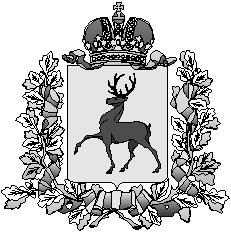 Администрация городского округа город ШахуньяНижегородской областиП О С Т А Н О В Л Е Н И Е